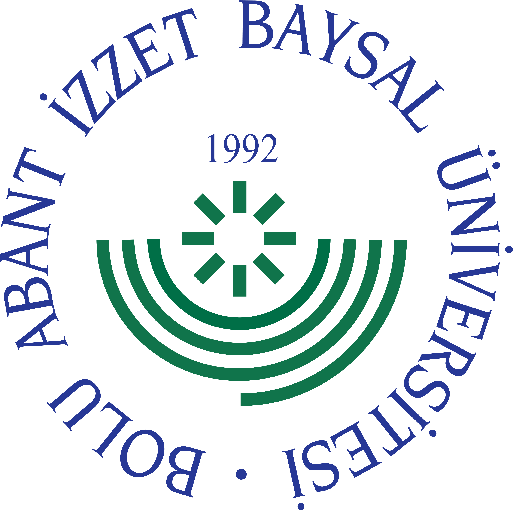 
     GÖREV YETKİ VE SORUMLULUK
FORMU     Bu formda açıklanan görev tanımını okudum. Görevimi burada belirtilen şekilde yerine getirmeyi kabul ediyorum.           ONAYLAYANDoküman NoGT - 0014İlk Yayın TarihiBaskı NoRevizyon No/TarihBirimi-Görev UnvanıTaşınır Kayıt YetkilisiBağlı Olduğu YöneticiŞef/Müdür/Yüksekokul-Fakülte SekreteriYerine Vekalet Edecek KişiGörevlendirilen PersonelGörev, Yetki ve SorumluluklarHarcama birimince edinilen taşınırlardan muayene ve kabulü yapılanları cins ve niteliklerine göre sayarak, tartarak, ölçerek teslim almak, doğrudan tüketilmeyen ve kullanıma verilmeyen taşınırları sorumluluğundaki ambarlarda muhafaza etmek. Muayene ve kabul işlemi hemen yapılamayan taşınırları kontrol ederek teslim almak, özellikleri nedeniyle kesin kabulleri belli bir dönem kullanıldıktan sonra yapılabilen sarf malzemeleri hariç olmak üzere, bunların kesin kabulü yapılmadan kullanıma verilmesini önlemek. Taşınırların giriş ve çıkışına ilişkin kayıtları tutmak, bunlara ilişkin belge ve cetvelleri düzenlemek ve taşınır mal yönetim hesap cetvellerini istenilmesi halinde konsolide görevlisine göndermek. Tüketime veya kullanıma verilmesi uygun görülen taşınırları ilgililere teslim etmek. Taşınırların yangına, ıslanmaya, bozulmaya, çalınmaya ve benzeri tehlikelere karşı korunması için gerekli tedbirleri almak ve alınmasını sağlamak. Ambarda çalınma veya olağanüstü nedenlerden dolayı meydana gelen azalmaları harcama yetkilisine bildirmek. Ambar sayımını ve stok kontrolünü yapmak, harcama yetkilisince belirlenen asgari stok seviyesinin altına düşen taşınırları harcama yetkilisine bildirmek. Kullanımda bulunan dayanıklı taşınırları bulundukları yerde kontrol etmek, sayımlarını yapmak ve yaptırmak. Harcama biriminin malzeme ihtiyaç planlamasının yapılmasına yardımcı olmak. Kayıtlarını tuttuğu taşınırların yönetim hesabını hazırlamak ve harcama yetkilisine sunulmak üzere taşınır kontrol yetkilisine teslim etmek. Ambarlarında kasıt, kusur, ihmal veya tedbirsizlikleri nedeniyle meydana gelen kayıp ve noksanlıklardan sorumlu olmak. Ambarlarını devir ve teslim etmeden, görevlerinden ayrılmamak. Faaliyet alanı ile ilgili kendisine havale edilen veya istenen iş ve işler ile evrakların/yazıların gereğini eşgüdümlü olarak yapmak, cevap yazılarını hazırlamak (kurum içi-kurum dışı), paraflamak ilgili üst yönetici/yöneticilerin onayına/parafına sunmak, Görevlerini yaparken, işin normal akışını aksatmamak, birim personeli ile uyumlu çalışmak, işlerin zamanında ve tam olarak bitirilmesi için kendinden beklenen azami gayreti göstermek. Gerçekleştirdiği faaliyetlerin akıbeti ile ilgili olarak Harcama Yetkilisine periyodik olarak bilgi vermek; verilen görevlerin, herhangi bir nedenle zamanında bitirilemeyeceği durumlarda, gecikmeye meydan vermeden, Harcama Yetkilisini ve Taşınır Kontrol Yetkilisini, konudan haberdar etmek. Gerçekleştirdiği faaliyetlerle ilgili sorunları ve tavsiyeleri Harcama Yetkilisine ve Taşınır Kontrol Yetkilisine iletmek.Görevi ile ilgili süreçleri Üniversitemiz Kalite Politikası ve Kalite Yönetim Sistemi çerçevesinde, kalite hedefleri ve prosedürlerine uygun olarak yürütmek, Bağlı bulunduğu yönetici veya üst yöneticilerin, görev alanı ile ilgili vereceği diğer işleri iş sağlığı ve güvenliği kurallarına uygun olarak yapmak, Taşınır Kayıt Yetkilisi, yukarıda yazılı olan bütün bu görevleri kanunlara ve yönetmeliklere uygun olarak yerine getirirken idari birimlerde; Müdürüne, Daire Başkanına, Genel Sekretere akademik birimlerde; Yüksekokul/Fakülte Sekreterine, Yüksekokul/Fakülte Müdür Yardımcısına, Yüksekokul Müdürü veya Dekanına karşı sorumludur. Koordinatörlüklerde Müdür Yardımcısı ve Müdüre karşı sorumludur.UnvanıTarihAdı SoyadıİmzaUnvanıTarihAdı Soyadıİmza